                                             КГБОУ «Тальменская общеобразовательная школа-интернат»                                                                 Урок русского языка во 2 классе          по теме: «Названия предметов, отвечающие на вопрос кто?»                                                                                         Технология : разноуровневое обучение.                                                                                         Номинация: «Современные образовательные технологии.                                                                                Коррекционно-развивающее обучение».                                                                                                    Автор: Ямщикова Галина Александровна, учитель начальных классов.Цель урока:   Создать условия для формирования умения распознавать названия предметов, отвечающих на вопрос кто?Задачи:Образовательные:-учить задавать вопрос кто? к словам названиям предметов, находить их с помощью вопросов;-формировать умение правильно употреблять слова, отвечающие на вопросы кто?  в предложении.Развивающие:- корригировать  и развивать мышление путём установления общего свойства ряда предметов;-развивать зрительное восприятие  через дидактические игры и  упражнения;-корригировать вербальную память на основе запоминания и воспроизведения правил;- развивать и корригировать  устную речь: умение отвечать на вопросы по заданной теме простым предложением.Воспитательные:-воспитывать мотивацию к учению  путём применения активных форм и методов обучения;-воспитывать умение сотрудничать через работу в группе, в паре.1.Организационный моментЦель: создать условия для включения обучающихся в деятельность. Задачи:1.Формировать положительную эмоциональную направленность.2.Способствовать  пониманию важности изучения русского языка.3. Проверить готовность обучающихся к уроку, их настроя на работу.Цель для обучающихся: подготовиться к продуктивной работе на уроке.Методы организации и осуществления учебно-познавательной деятельности: словесный(беседа), наглядный (мультимедийная презентация), игра.Формы организации учебно-познавательной деятельности: фронтальная.2.Актуализация ранее усвоенных знаний и уменийЦель: создать условия для повторения и систематизации изученного материала, необходимого для открытия нового знания.Задачи:1.Актуализировать ЗУН и мыслительные операции (речь, память , мышление).   2.Проверить правильность выполнения домашнего задания.3.Создать  проблемную  ситуацию.Цель для обучающихся: повторить  пройденный  материал по теме «Названия предметов»  , подготовиться к восприятию нового.Методы организации и осуществления учебно-познавательной деятельности: словесный, наглядный, игровой.Методы стимулирования и мотивации учебно-познавательной деятельности: проблемный .Методы мотивирования учебной активности учащихся в ходе опроса: объяснительный, личностно-адаптированный, сотрудничество.Формы организации учебно-познавательной деятельности: фронтальная.Критерии достижения целей и задач данного этапа урока: знание обучающимися пройденного материала, умение формулировать правила, умение выявлять затруднение в проблемной ситуации.Действия, педагога в случае, если ему или учащимся не удаётся достичь поставленных целей: подводящий диалог, индивидуальная работа.Методы и критерии оценивания ответов учащихся в ходе опроса: промежуточный контроль, поощрение и благодарность ученикам.3.Постановка учебной задачи.	Мотивирование к учебной деятельности. Цель: создать условия для формулирования с обучающимися  цели урока в ходе обсуждения проблемы в созданной учебно-проблемной ситуации.1.Подвести обучающихся  к формулированию цели в совместной деятельности.2.Сособствовать осознанному вхождению учащихся в пространство учебной деятельности на уроке.3.Формировать интерес к изучаемой теме. Цель для обучающихся: определить с помощью учителя цель урока.Методы организации и осуществления учебно-познавательной деятельности: словесные, наглядные, практические.Методы стимулирования и мотивации учебно-познавательной деятельности: поощрение, похвала, подбадривание.Формы организации учебно-познавательной деятельности: фронтальная.4.Изучение нового материала.Открытие нового знания.Цель: создать условия для организации совместной деятельности по открытию нового знания.Задачи:1. Подвести обучающихся  к самостоятельному выводу. 2.Способствовать  осмысленному восприятию новой информации.3.Обеспечить восприятие, осмысление и первичное запоминание изучаемого материала.Цель для обучающихся: научиться распознавать слова, отвечающие на вопрос кто?.
Методы организации и осуществления учебно-познавательной деятельности: словесные, наглядные, практические.Методы стимулирования и мотивации учебно-познавательной деятельности: объяснительный, личностно-адаптированный, сотрудничество, поощрение, похвала, подбадривание.Методы мотивирования учебной активности учащихся в ходе освоения нового учебного материала: слово учителя, работа с учебником, иллюстративными материалами, создание ситуации успеха.Основные формы и методы организации индивидуальной и групповой деятельности учащихся: выполнение индивидуальных и групповых заданий, деятельностный метод, самостоятельная работа в группах, работа с правилом, составление опорной схемы.Критерии определения уровня внимания и интереса учащихся к излагаемому педагогом учебному материалу: качественное выполнение заданий, вопросы по излагаемому материалу.5.  Закрепление изученных знаний.Цель: создать условия для  закрепления  знаний и умений обучающихся по новому материалу, учить применять знания в сходной ситуации.Задачи: 1.Организовать самостоятельное или с помощью учителя выполнение каждым обучающимся заданий на новый способ действий (применение знаний в новой ситуации).2.Осуществить  контроль за правильностью выполнения , выявить пробелы, провести коррекцию пробелов в осмыслении материала.3.Повторить и закрепить ранее изученное на уроке.Цель для обучающихся: уметь применять новые знания на практике.Методы организации и осуществления учебно-познавательной деятельности: словесный, наглядный, игровой, частично-поисковый.Формы организации учебно-познавательной деятельности: работа в парах, фронтальная, индивидуальная.Критерии, позволяющие определить степень усвоения учащимися нового учебного материала: качественное выполнение заданий в тетради, устные ответы на вопросы, оценка деятельности обучающихся на уроке.Возможные пути и методы реагирования на ситуации при неусвоении частью учеников нового учебного материала: организующая, активизирующая помощь учителя для разных групп учащихся, индивидуальное разъяснение, работа по образцу (3 группа).6.Подведение итогов и оценка работы обучающихся.Цель : создать условия для осмысления  процесса и результата деятельности.Задачи:1.Инициировать рефлексию обучающихся  по поводу своего психоэмоционального состояния, мотивации своей деятельности и взаимодействия с учителем и одноклассниками.2.Обеспечить понимание обучающимися цели, содержания и способов выполнения домашнего задания.
3.Дать качественную оценку работы класса и отдельных обучающихся.Цель для обучающихся: проанализировать  и оценить свою работу на уроке.
Методы организации и осуществления учебно-познавательной деятельности: словесные, наглядные.Методы контроля  за эффективностью учебно- познавательной деятельности: самооценка, оценка.Методы стимулирования учебно-познавательной деятельности: поощрение.Формы организации учебно-познавательной деятельности: фронтальная.Критерии успешного выполнения домашнего задания: правильность выполнения домашнего задания, аккуратность, формулирование правила наизусть.Деятельность обучающихсяДеятельность учителяПримечаниеОрганизовывают рабочее место.Здороваются с учителем.Отвечают на вопрос учителяРассматривают изображение солнышка на слайде.(Слайд №1)Участвуют в интерактивной игре «Поделись позитивом».Обмениваются позитивными репликами с товарищами.Отвечают на вопросы учителя.(-Мы учимся читать, писать)(-Чтобы заполнять документы,  писать письма и сообщения, писать письмо Деду Морозу и т.д)Читают информацию на слайде и вспоминают обозначения сигнальных кругов. 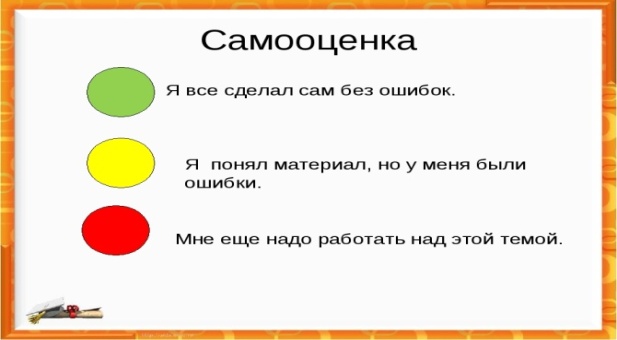 Приветствует детей, проверяет их готовность к уроку. Настраивает на активную работу.- Прозвенел уже звонок. Начинаем наш урок.-Добрый день!- Вы готовы к нашему уроку?-С каким настроением вы пришли на урок?-Посмотрите на радостное солнышко, пусть его настроение передастся вам.Интерактивная игра «Поделись позитивом».Те, у кого хорошее настроение, пусть встанут.- Подойдите к своим товарищам, которые сегодня «не в духе» и передайте им частичку своего позитива: скажите приятные слова, улыбнитесь и пожмите руку, обнимитесь и т.д.-Какой у нас урок?-Чему мы учимся на уроках русского языка?-Для чего человеку необходимо уметь писать и читать?-Я желаю вам успешной работы на уроке и хочу напомнить, что оценить свою работу в течение урока вы сможете при помощи сигнальных кругов.(Слайд №2)Игра проводится для создания позитивногонастроения.Беседа мотивирует учащихся на изучение предмета.Работа по самооценке проводится на уроках систематически.Деятельность обучающихсяДеятельность учителяПримечаниеОтвечают учителю.-(Мы работаем по теме «Названия предметов»).Обучающиеся включаются в игру «Исключи лишний предмет», выполняют задания игры, объясняют свой выбор.Проверка домашнего задания.Проверяют домашнее задание своей группы.1 группатуфли                     клёнботинки                 сосна  сандалии               берёзаПроверяют правильность деления слов на группы.Называют обобщающее слово для групп слов.(-Обувь, деревья)2 группатуфли                     клёнботинки                 сосна  сандалии               берёзаПроверяют правильность написания уже поделенных на группы слов.Называют обобщающее слово для групп слов.3 группа Туфли, ботинки, сандалии, сапоги.Проверяют правильность написания слов, называют обобщающее слово.Отвечают на вопрос учителя.(-Слова отвечают на вопрос что?)Рассказывают правило(обучающиеся1 и 2 групп)(-О предметах мы спрашиваем что это?) Обучающиеся 3 группы рассказывают правило при  помощи  подсказки - опоры.(Приложение №1)Обучающиеся 1-2 групп отвечают на вопрос учителя.(-На вопрос что? отвечают неживые предметы).Обучающиеся3 группы повторяют ответ.Разминка для пальцев рук.Обучающиеся проговаривают четверостишия и выполняют задание.Кто из пальчиков ловчее?Ручку кто держать умеет?Пальцы дружно отвечают,Головами все кивают.(Дети сгибают руки в локтях, держат кисти рук перед лицом, сгибают и разгибают пальцы одновременно, не сжимая их в кулачки).Словарная работа.-Записывают под диктовку словарные слова, обозначают ударение и орфограммы.Карандаш,  капуста, пальто, собака, коньки.Обучающиеся 3 группы выполняют задание по карточке. (Приложение №2).Проверяют по слайду написанные слова и оценивают свою работу при помощи сигнального круга.Отвечают на вопросы педагога.(-Записали словарные слова.Слова , которые нужно знать наизусть, их нельзя проверить.)    что?              что?            что?                               Карандаш,  капуста, пальто,    …?      что?собака, коньки.При проверке обучающиеся выявляют затруднение.(-Над словом собака нет вопроса что?)Ученики 1 группы при организующей помощи педагога выявляют причины затруднения.(-Слово собака обозначает живой предмет.)Обучающиеся поднимают руки, рассматривают сундучок на слайде.(Слайд 13)?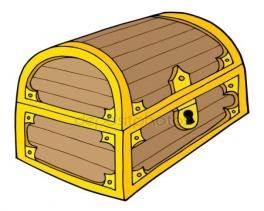 Организует деятельность по повторению ранее изученного материала.-По какой теме мы работаем на уроках русского языка?-На уроках мы не только пишем и читаем, но и размышляем и играем.-Давайте поиграем.(Слайд №3)Предлагает проверить правильность выполнения домашнего задания.(Слайд№4)-На какой вопрос отвечают слова, которые вы прочли?-Сформулируйте правило, которое мы изучали на прошлых уроках.-Какие предметы отвечают на вопрос что?-Перед письменной работой разомнём пальчики.Организует деятельность по повторению словарных слов.Предлагает картинки для словарного диктанта, диктует слова.(Слайды 6-10)-Проверьте свою работу и оцените сигнальным кругом.  (Слайд 11)- Какие слова мы записали?-Что значит «словарные слова»?Создаёт проблемную ситуацию.-Поставьте вопрос ко всем словарным словам, затем сравните со слайдом. (Слайд № 12)-Над каким словом не стоит вопрос что? -Почему это слово не отвечает на вопрос что?-Поднимите руки те, кому хотелось бы узнать , на какой вопрос отвечает это слово?- Вопрос, на который отвечает слово собака находится в сундучке, но чтобы его открыть,  нам надо выяснить, что мы будем изучать сегодня на уроке.Игра способствует активизации познавательной деятельности.Игра развивает мышление обучающихся.Домашняя работа давалась обучающимся на карточках с разноуровневыми  заданиями (с учётом их возможностей).Воспроизведение правила способствует развитию памяти и речи.Выполнение упражнений разминки позволяют развивать мелкую моторику  и корригировать речь обучающихся.Словарная работа развивает память, орфографическую зоркость, зрительное и слуховое  восприятие.Проблемная ситуация способствует развитию мышления, речи, развивает творческие способности, учит формулировать и отстаивать свою точку зрения.Деятельность обучающихсяДеятельность учителяПримечаниеУчаствуют в беседе , предлагают пути решения.(-Обратиться к учителю, к учебнику) Читают тему урока в учебнике про себя.Обучающийся 1 группы читает тему вслух.(-Названия предметов, отвечающие на вопрос кто это?)Обучающиеся1, 2 групп высказывают предположения, ставят вопрос к слову собака.Обучающиеся 3 группы повторяют .-(Кто?-собака.)Обучающиеся 1 группы под руководством учителя определяют цели урока.(-Будем учиться ставить вопрос –кто? к словам)Отвечают на вопрос учителя.(-В сундучке спрятался вопрос кто?)Организует подводящий диалог.-Как можно решить создавшуюся проблему и открыть сундучок?-Откройте стр.14, внимательно прочтите тему урока, рассмотрите страницу  учебника.-Предположите, на какой вопрос может отвечать слово собака.-Как вы думаете, чему мы будем учиться сегодня на уроке.Учитель корректирует цель.-Значит, какой вопрос спрятался в сундучке?Постановка учеником целей своего образования предполагает их выполнение и последующую рефлексию – осознание способов достижения поставленных целей.Деятельность обучающихсяДеятельность учителяПримечаниеРабота в группах.Отвечают на вопрос учителя.(-Сотрудничество, умение слушать и слышать друг друга).Выполнение заданий «Задание группе 1» (Приложение 3),  «Задание группе 2» (Приложение 3),  «Задание группе 3» (Приложение 3)  Обучающиеся обсуждают и выполняют задание своей группы при организующей  и активизирующей помощи учителя. Сильные обучающиеся  оказывают помощь слабым в делении слов на группы, отвечают на поставленный вопрос.(-Люди и животные).Сильные обучающиеся отвечают на вопрос, делают вывод.(На вопрос кто? отвечают слова, обозначающие  людей и животных).Слабые обучающиеся повторяют вывод.Выполняют самооценку при помощи сигнально круга.Работа с учебником .Самостоятельно читают и запоминают  правило в учебнике(О людях и животных мы спрашиваем кто это?)Читают вслух двое учащихся (1,2 групп).Отвечают на вопрос учителя.Составляют схему- опору .(Приложение №4)Обучающиеся 3 группы воспроизводят правило по опоре.Выполняют упр.1 на стр.14 с комментированием.Проговаривают вопросы и ответы.Обучающиеся 3 группы выполняют задание по образцу.Физминутка (двигательная)Рассматривают слайд.(-На слайде изображён кузнечик).Выполняют двигательные движения.Обучающиеся отвечают на вопрос учителя.(-В стихотворении слово кузнечики отвечает на вопрос  кто?)-Что важно при работе в группе?Организует деятельность по изучению нового материала.Организует распределение по группам с помощью фишек.- Распределитесь на 3 группы по цветам фишек. Обсудите и выполните задание.-Внимательно рассмотрите иллюстрации на своей таблице, назовите предметы, изображённые на них, прочтите вопрос, на который отвечают все эти слова-названия предметов.  Разделите их на 2 группы и попробуйте сформулировать вывод.Контролирует работу групп, оказывает помощь в случае затруднений.Организует  выступления представителей групп по результатам выполнения заданий.-На какие  2 группы вы разделиливсе слова-названия предметов?-Сделайте вывод, какие же слова- названия предметов отвечают на вопрос кто?  -Вы замечательно поработали в группах.-Оцените свою работу в группе.-Сравним наш вывод  с правиломв учебнике. (стр.14)Организует работу по изучению  и запоминанию правила в учебнике.-Как мы спрашиваем о людях и животных?Организует деятельность по составлению схемы-опоры.Предлагает фронтальную работу по первичному закреплению материала.-Ребята, мы хорошо потрудились, а теперь немного отдохнём.-Назовите, кто изображён на слайде.(Слад 14)-Представьте, что вы кузнечики и выполните движения:Поднимайте плечики,Прыгайте кузнечики,Прыг-скок, прыг-скок.Сели, травушку покушаем,Тишину послушаем.Тише, тише, высоко,Прыгай на носках легко. -Какое слово , отвечающее на вопрос кто? встретилось  в стихотворении?В каждую группу входят и сильные и слабые обучающиеся.Сильныеберут на себя чтение заданий, оказывают помощь слабым, разъясняют задание.Работа в группе развивает творческую и познавательную активность обучающихся, способствует возрастанию понимания  глубиныизучаемого материала.Работа над правилом развивает вербальную память.Составление опоры обеспечиваетлучшее запоминание правила.Проговаривание способствует развитию речи, лучшему запоминанию новогоматериала.  Проведение физминутки на данном этапе снимает утомление и снижает отрицательное  влияния однообразнойрабочей позы,активизирует   внимание детей и повышает способность к дальнейшему  восприятию учебного материала.Вопрос активизирует память обучающихся, мотивирует на дальнейшую работу.Деятельность обучающихсяДеятельность учителяПримечаниеРабота в парах.Повторяют правила работы в парах по слайду.У каждой пары учащихся 2 конверта. 1 конверт со словами – названиями предметов.2 конверт с картинками к этим словам.Обучающиеся читают слова:Белка, стол, кошка, мама, ёжик, шофёр.Совещаются в паре, подбирают картинки к словам, выкладывают рядом.Игра «Вопрос –ответ».Обучающиеся договариваются, выполняют задание игры.Один учащийся задаёт вопрос к слову- кто это?, другой отвечаетЭто …. .Записывают слова в тетрадь.Обучающиеся1, 2  групп записывают слова с вопросом, обучающиеся3 группы записывают слова, устно поставив вопрос.Выполняют взаимопроверку и взаимооценивание.Физминутка «Рисуй восьмерку вертикально».Выполняют движения кистями рук и глазами.Самостоятельная работа. Выполняют самостоятельно письменные разноуровневые задания по карточкам.1 группаВместо вопроса вставь слова, подходящие по смыслу.Кто? грызёт орешки.Кто? варит кашу.Проговори вопрос и ответ.2 группа.Запиши слова вместо картинок, устно поставь вопрос к ним.грызёт орешки.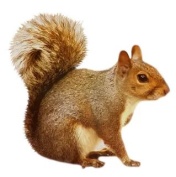 варит кашу.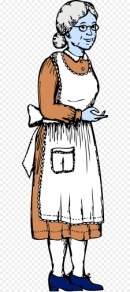 3 группа.Спиши предложение без ошибок, найди слово, которое отвечает на вопрос кто?Белка грызёт орешки.Выполняют самопроверку по слайду  и оценивают сигнальным кругом.Организует деятельность по закреплению изученного материала  .-Сейчас вам предстоит поработать в парах.Для того, чтобы работа прошла успешно, вспомним правила работы в паре.(Слайд 15)-Прочтите слова, подберите к ним картинки.Предлагает учащимся договориться в паре, кто из них будет задавать вопрос, а кто отвечать.Организует выполнение письменного задания.Осуществляет индивидуальную помощь слабым обучающимся.-Поменяйтесь тетрадями и проверьте друг у друга выполненное задание.-Оцените работу друг друга сигнальными кругами.Предлагает физминутку «Рисуй восьмерку вертикально» .-Рисуем восьмёрку одновременно глазами и руками.Ты головою не крути,А лишь глазами осторожноТы вдоль по линиям води.И на бочок ее клади.Теперь следи горизонтально,И в центре ты остановись.Зажмурься крепко, не ленись.Организует самостоятельную работу по разноуровневым   заданиям на карточках.Оказывает индивидуальную помощь обучающимся, испытывающим затруднения в выполнении задания. Обеспечивает контроль за  самостоятельным выполнением задания обучающимися.Предлагает выполнить самопроверку и оценить сигнальным кругом.(Слайд 16)Работа в парах развивает умение сотрудничать, обучает планированию деятельности,формирует умение, адекватно оценивать свою работу и работу партнёра.Соотнесение картинки и слова развивает зрительное восприятие и память.Обучающиеся знакомы с алгоритмом действий взаимооценки Физминутка на данном этапе позволяет снять напряжение и усталость с глаз и кистей рук.Самостоятельная работа способствует получению прочных знаний, позволяет выявить затруднения,формирует у учащихся практические навыки, развивает мышление , память и зрительное восприятие.   Деятельность обучающихсяДеятельность учителяПримечаниеДополняют предложения на слайде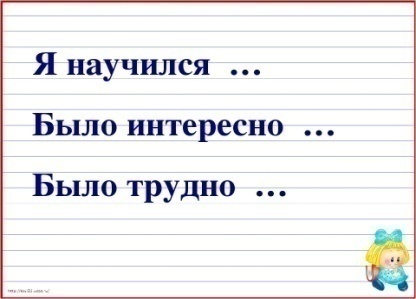 Соотносят результаты работы с критериями.  Формулируют самостоятельные выводы по оценке собственной деятельности на уроке.Оценивают деятельность на уроке сигнальным кругом.Слушают информацию о домашнем задании  и уточняют содержание задания своей группы.Отвечают на вопрос учителя.Рассматривают слайд и читают.Проводит рефлексию урока.(Слайд 17)Напоминает критерии оценивания работы на уроке.Комментирует результаты работы по усвоению материала всех и каждого отдельно.Предъявляет поощрения по результатам работы на урокеДаёт подробную информацию о домашнем задании каждой группе обучающихся. (стр.14 упр.2, правило1-2 группы наизусть, 3 группа по опоре) , напоминает критерии успешного выполнения домашнего задания.-С каким настроением вы заканчиваете наш урок?-Посмотрите на наше солнышко, прочтите как оно оценивает вашу работу на уроке.(Слайд №18)-Наш урок окончен, спасибо за работу!Рефлексия способствует анализу деятельности на уроке, собственногосостояния, преживания.Упражнение 14 предусматривает разноуровневые задания для учащихся.